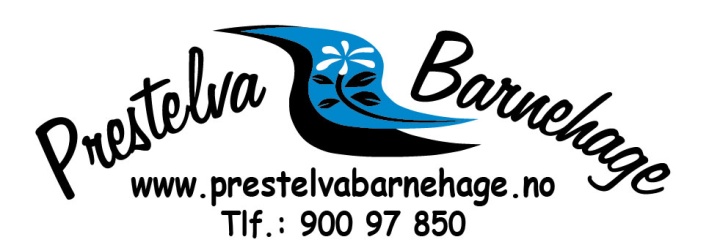 VEDTEKTER for samvirkeforetaket Prestelva barnehage SA, org. nr. 965499865vedtatt på ekstraordinært årsmøte den 22.05.2012, sist endret den 22.05.20121	Sammenslutningsform, foretaksnavn og forretningskontor m.v.		Sammenslutningen er et samvirkeforetak med foretaksnavnet Prestelva barnehage SA. Foretaket har foretningskontor i Sortland kommune. 2	FormålForetakets formål er å eie og drive barnehage til det beste for medlemmene og deres barn. Foretaket skal fremme medlemmenes økonomiske interesser gjennom deres deltakelse i virksomheten som kjøpere av barnehagetjenester fra foretaket. Formålet er ikke kapitalavkastning til medlemmene. Eventuelt årsoverskudd skal godskrives egenkapitalen i foretaket. 3	MedlemskapForetaket er åpent for foreldre/foresatte som får tilbud om barnehageplass i barnehagen. Når foreldre/foresatte har akseptert tilbud om barnehageplass, plikter de å bli medlem av foretaket. Medlemskapet kan etter avtale med daglig leder overdras mellom foresatte som har felles barn.Medlemmene skal ikke betale medlemskontingent.	Medlemmene hefter ikke overfor kreditorene for foretakets forpliktelser.Foretaket kan bruke elektronisk kommunikasjon når det skal gi meldinger, varsel, informasjon, dokument og lignende etter samvirkeloven til medlemmene såfremt medlemmet utrykkelig har godtatt det og ikke noe annet følger av lov om samvirkeforetak.Når et medlem skal gi meldinger eller lignende etter lov om samvirkeforetak, kan medlemmet gjøre dette ved hjelp av elektronisk kommunikasjon til den e-post adressen eller på den måten daglig leder eller styret har fastsatt til dette formålet. 4	Bedriftsavtaler	Foretaket kan inngå inntil 10 avtaler om salg av barnehageplasser til bedrifter i  Sortland kommune og omegn. Avtalene inngås for et år av gangen.Bedriftene blir ikke medlem i foretaket.Styret fastsetter pris for bedriftsavtalene.Avtalene inngås under forutsetning at de er i samsvar med samvirkelovens bestemmelser.5	Andelsinnskudd Foreldre som får tilbud om barnehageplass i barnehagen må betale ett andelsinnskudd for hver barnehageplass som er akseptert uavhengig av barnehageplassens størrelse.  Andelsinnskuddet skal være betalt før medlemmet kan benytte sin rett til bruk av barnehageplass. Et andelsinnskudd er på kr 2000,-. Andelsinnskuddet forrentes ikke. Hvert innbetalte andelsinnskudd gir rett til én barnehageplass. Det er anledning til å betale flere andelsinnskudd. 6	UtmeldingEt medlem plikter ved skriftlig utmelding å melde seg ut av foretaket samtidig som barnehageplassen blir oppsagt, med mindre annet er avtalt med styret. Utmeldingsfristen er like lang som barnehageplassens oppsigelsestid, men høyst tre måneder regnet fra den dagen den skriftlige utmeldingen kom frem til foretaket.Har medlemmer flere barnehageplasser plikter medlemmet ved skriftlig utmelding å melde seg ut av foretaket samtidig som siste barnehageplass blir oppsagt, med mindre annet er avtalt med styret. Utmeldingsfristen er like lang som barnehageplassens oppsigelsestid, men høyst tre måneder regnet fra den dagen den skriftlige utmeldingen kom frem til foretaket.Ved utmeldingsfristens utløp har medlemmet krav på å få tilbakebetalt andelsinnskuddet.Medlemmer med flere barnehageplasser har krav på å få tilbakebetalt ett andelsinnskudd etter oppsigelsestidens utløp for hver barnehageplass.7	StyretForetaket skal ha et styre som skal bestå av en styreleder og minst 2 og høyst 5 andre medlemmer. Daglig leder er fast sekretær for styret. Funksjonstiden for styreleder og de andre medlemmene er to år. Styreleder og styremedlemmer kan gjenvelges.Styret skal velges av årsmøtet. Styret konstituerer seg selv. 8	 Styrets oppgaverStyret skal lede virksomheten i samsvar med lov, vedtekter og årsmøtets vedtak. Styret kan ta alle avgjørelser som ikke i loven eller vedtektene er lagt til andre organer. Styreleder skal sørge for at styret holder møte så ofte som det trengs. Et styremedlem eller daglig leder kan kreve at styret sammenkalles for å ta opp bestemte saker.Styret skal føre protokoll over styresakene i samsvar med samvirkeloven. Protokollen skal underskrives av de styremedlemmene som har vært med på styrebehandlingen.Styret skal sørge for en forsvarlig organisering av virksomheten.Styret skal fastsette planer og budsjett for virksomheten, og orientere om budsjettet på årsmøtet. Styret skal holde seg orientert om foretakets økonomiske situasjon og skal se til at det blir ført fullgod kontroll med virksomheten, regnskapet og formuesforvaltningen.Styret velger regnskapsfører. Styret har ansvaret for at regnskapet sammen med styrets beretning legges frem for årsmøtet.Styret skal sette i verk de undersøkelsene som styret mener er nødvendig for å kunne utføre sine oppgaver. Styret skal sette i verk slike undersøkelser dersom en eller flere av styremedlemmene krever det.Styret skal føre tilsyn med daglig leder og virksomheten i foretaket for øvrig. Styret bør fastsette instruks for daglig leder.Styret har arbeidsgiveransvaret i barnehagen. Styret skal utarbeide en styreinstruks.9	Styrets vedtakStyret kan treffe vedtak når mer enn halvparten av alle styremedlemmene er til stede eller er med på saksbehandlingen. Styret kan likevel ikke treffe vedtak uten at alle styremedlemmene så langt det er mulig har fått anledning til å delta i behandlingen av styresaken.   Et styrevedtak krever at flertallet av de styremedlemmer som er med på behandlingen av en sak, har stemt for. Står stemmene likt, gjelder det som møtelederen har stemt for. De som stemmer for et vedtak som innebærer en endring, må likevel utgjøre minst en tredjedel av alle styremedlemmene. 	Ved valg og ansettelser er den som for flest stemmer valgt eller ansatt. Styret kan på forhånd fastsette at det skal stemmes på nytt dersom ingen får flertall av de stemmene som er gitt. Står stemmetallet likt ved valg av styreleder eller møteleder, blir valget avgjort ved loddtrekning. I andre tilfeller der stemmene står likt, gjelder det som møtelederen har stemt for.10	Daglig leder (styrer)Foretakets daglige leder ansettes av styret. Daglig leder skal stå for den daglige administrative og pedagogiske ledelsen av virksomheten i foretaket og skal følge de retningslinjer og pålegg som styret har gitt. Den daglige ledelse omfatter ikke saker som etter forholdene i foretaket er av uvanlig art eller av stor betydning.Daglig leder kan ellers avgjøre en sak etter fullmakt fra styret i hvert enkelt tilfelle eller når det er til vesentlig ulempe for foretaket å vente på styrevedtak. Styret skal ha melding om avgjørelsen så snart som mulig. Daglig leder skal sørge for at foretakets regnskap er i samsvar med lov og forskrifter, og at formuesforvaltningen er ordnet på en betryggende måte.Daglig leder har ansvar for at barnehagen har et internkontrollsystem som er i henhold til gjeldende lover og forskrifter. Daglig leder skal minst hver fjerde måned, i møte eller skriftlig, gi styret melding om virksomheten i foretaket, tilstand for foretaket og resultatutviklingen.Styret og det enkelte styremedlem kan til en hver tid kreve at daglig leder gir styret en nærmere redegjørelse for bestemte saker.11 	ÅrsmøteÅrsmøtet er foretakets øverste organ. Ordinært årsmøte skal avholdes innen utgangen av april måned hvert år.Styret skal kalle inn til ekstraordinært årsmøte når styret finner det nødvendig, eller når revisor eller minst ti prosent av medlemmene krever det og samtidig oppgir hvilke saker de ønsker behandlet.Årsmøtet ledes av styrelederen med mindre årsmøtet velger en annen møteleder.12	Innkalling til årsmøteStyret innkaller skriftlig til årsmøte med minst 2 ukers varsel.Innkallingen skal klart oppgi de sakene som årsmøtet skal behandle, samt tid og sted for møtet. Forslag om vedtektsendringer skal tas inn i innkallingen.Saker et medlem ønsker tatt opp på årsmøtet skal meldes skriftlig til styret i så god tid at de kan tas med i innkallingen. Er innkallingen allerede sendt, skal det sendes ny innkalling dersom den kan komme frem minst en uke før årsmøtet skal holdes.13	Saker som skal behandles på årsmøtetValg av referent og to personer til å underskrive protokollen.Utarbeidelse av liste over møtende medlemmer på møtet, antall stemmeberettigede og hvor mange stemmer disse har. Gjennomgang av styrets årsmelding.Godkjennelse av årsregnskap.Valg av styremedlemmer. Valg av revisor.Eventuelle forslag til vedtektsendringerEventuelt forslag til oppløsning.Andre saker som er korrekt meldt inn for behandling14	Stemmeregler for årsmøtet Hvert medlem har èn stemme på årsmøtet, med mindre noe annet her er bestemt. Hvert medlem kan møte ved fullmektig på årsmøtet, men ingen kan være fullmektig for mer enn et medlem. Fullmektigen må legge frem skiftlig og datert fullmakt.En beslutning av årsmøtet krever at flertallet av de som deltar i behandlingen av en sak, har stemt for. Ved stemmelikhet gjelder det som møtelederen har stemt for. Blanke stemmer skal anses som ikke avgitt. Det stilles ingen krav til hvor mange av de stemmeberettigede som må være tilstede for at årsmøtet skal være beslutningsdyktig. 15	VedtektsendringVedtak om vedtektsendring krever 2/3 flertall av de avgitte stemmer med mindre samvirkeloven stiller strengere krav.16		Oppløsning og avviklingOppløsning av foretaket besluttes av årsmøtet med det samme flertall som gjelder for vedtektsendringer. Foretakets medlemmer har rett til å få utbetalt sine andelsinnskudd dersom det er midler i foretaket etter at det har dekket sine forpliktelser. Gjenværende midler utover dette skal gå til samvirkeformål eller allmennyttige formål.17	Forholdet til lov om samvirkeforetak (samvirkeloven)Dersom ikke annet følger av vedtektene, gjelder lov om samvirkeforetak (samvirkeloven) av 14. desember 2007 nr. 114.